Статистико-аналитический отчет о результатах ЕГЭ в Ленинградской областиЧасть 1. Методический анализ результатов ЕГЭ по химии1. ХАРАКТЕРИСТИКА УЧАСТНИКОВ ЕГЭ ПО УЧЕБНОМУ ПРЕДМЕТУ1.1 Количество участников ЕГЭ по учебному предмету (за последние 3 года)Таблица 11.2 Процент юношей и девушек1.3 Количество участников ЕГЭ в регионе по категориямТаблица 21.4 Количество участников по типам ОО Таблица 31.5  Количество участников ЕГЭ по предмету по АТЕ регионаТаблица 4ВЫВОД о характере изменения количества участников ЕГЭ по предмету Предмет «Химия»  по количеству участников находится в регионе предметом по выбору на пятом месте, но за последние три года отмечено уменьшение участников (с 9,7%  (2015 г.) до 8,78% (2017 г.). Снижение количества участников по предмету связано с снижением общего количества участников ЕГЭ в регионе.Химия вместе с биологией  лет относится к тем предметам, в которых в распределении  участников по гендерному признаку  значительное преобладание девушек – в 2,6 раза, причем отмечено увеличение данного показателя по сравнению с 2016 годом - в 1,9 раза. Распределение участников по категориям традиционно: основные участники - выпускники текущего года (по трем годам 90 - 89%) . Однако с 2014 года  отмечено значительное увеличение доли участников – выпускников прошлых лет и обучающихся по программам СПО, и уменьшение стабильного количества участников – выпускников текущего года.Количество участников по типам ОО характерно для Ленинградской области  и соответствует количеству школ с повышенным уровнем образования. На первом месте – участники из средних образовательных школ (68,4%), выпускники лицеев и гимназий – на втором месте по участию, на третьем месте по количеству участников – выпускники школ с углублённым изучением предметов.Распределение участников по предмету по АТЕ региона соотносится в процентном отношении с общим количеством выпускников по муниципальным образованиям. Наибольшее количество участников  почти 42% традиционно дают «большие» муниципальные образования – Всеволожский, Выборгский, Гатчинский районы, причем отмечено повышение % участников из этих районов (2016 г.- 38,3%).Отмечена положительная динамика участия выпускников Тосненского района. Остальные районы предельно стабильны по  количеству участников.2. КРАТКАЯ ХАРАКТЕРИСТИКА КИМ ПО ПРЕДМЕТУРеализованные в Ленинградской области варианты КИМ соответствовали Спецификации КИМ для проведения ЕГЭ по химии в 2017 году и состояли из 2-х частей заданий.Часть 1-я во всех вариантах состояла из 29 тестовых заданий. Из них 20 заданий заявлены как задания базового уровня сложности, а 9 заданий – как задания повышенного уровня сложности. При этом задания как базового, так и повышенного уровней сложности в работах текущего года были представлены заданиями с множественным выбором ответа.Следует также отметить, что часть заданий базового уровня сложности требовали от учащихся применения более широких знаний, чем предусмотрено обычной программой курса химии базового уровня обучения (1 час в неделю). В то же время именно эти программы преобладают в общеобразовательных организациях Ленинградской области.Например, в варианте №301 к таким заданиям можно отнести:- задание 4: предполагает прогнозирование возможности образования водородных связей между молекулами органических соединений;- задание 6: предполагает более глубокое знание окислительно-восстановительных свойств серы, в частности возможности и сущности её взаимодействия с концентрированной серной кислотой;- задание 13: предполагает прогнозирование возможности существования цис-/транс-изомеров и другие.В варианте №401 можно отметить следующие задания:- задание 7: предполагает владение знаниями о химических свойствах соединений хрома, в частности – оксида хрома (III);- задание 20: предполагает владение знаниями о химических свойствах как солей аммония, так и нитритов, в частности нитрита аммония (сущности процесса его разложения) и др.Всё это в комплексе в существенной мере повысило уровень сложности заданий базового уровня (тем более, что большинство из них оценивалось максимальным баллом только в случае полного правильного ответа), а значит и всей 1-й части экзаменационной работы в целом.Часть 2-я во всех вариантах КИМ была представлена 5-ю заданиями с открытым ответом, относящимся к заданиям высокого уровня сложности. Структура и содержательная направленность этих заданий не претерпели изменений в сравнении с КИМ ЕГЭ по химии в 2016 году. Однако уровень сложности ряда заданий, предложенных в 2017 году, оказался выше.Особенно это характерно для заданий 33 и 34. Так, в некоторых вариантах КИМ в условие расчётной задачи задания 33 были введены кристаллогидраты (пожалуй, ВПЕРВЫЕ в истории ЕГЭ по химии). Это варианты №303 (цинковый купорос), №401 (кристаллическая сода), №403 (свинцовый сахар) и др. В задании 34 условия задач были усложнены в части составления структурной формулы органического соединения и написания уравнения химической реакции с его участием в качестве её реагента или продукта.3.  ОСНОВНЫЕ РЕЗУЛЬТАТЫ ЕГЭ ПО ПРЕДМЕТУ3.1 Диаграмма распределения участников ЕГЭ по учебному предмету по тестовым баллам в 2017 г.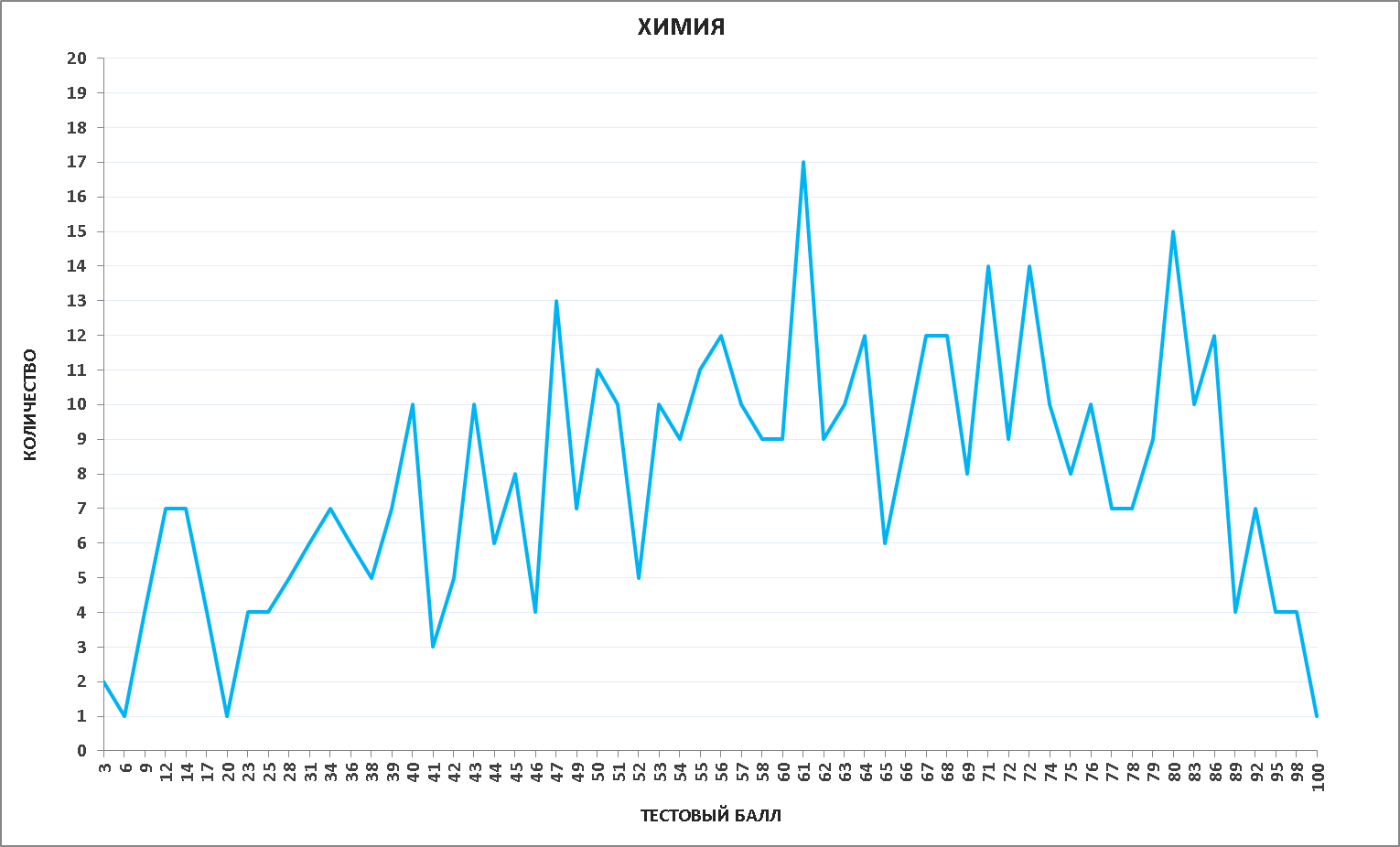 3.2 Динамика результатов ЕГЭ по предмету за последние 3 годаТаблица 53.3. Результаты по группам участников экзамена с различным уровнем подготовки:А) с учетом категории участников ЕГЭ Таблица 6Б) с учетом типа ОО Таблица 7В) Основные результаты ЕГЭ по предмету в сравнении по АТЕТаблица 83.4 Выделение перечня ОО, продемонстрировавших наиболее высокие результаты ЕГЭ по предмету: выбирается от 5 до 15% от общего числа ОО в субъекте РФ, в которых доля участников ЕГЭ, получивших от 81 до 100 баллов имеет максимальные значения (по сравнению с другими ОО субъекта РФ).       Примечание: при необходимости по отдельным предметам можно сравнивать и доли участников, получивших от 61 до 80 баллов.доля участников ЕГЭ, не достигших минимального балла, имеет минимальные значения (по сравнению с другими ОО субъекта РФ)Таблица 93.5 Выделение перечня ОО, продемонстрировавших низкие результаты ЕГЭ по предмету: выбирается от 5 до15% от общего числа ОО в субъекте РФ, в  которых доля участников ЕГЭ, не достигших минимального балла, имеет максимальные значения (по сравнению с другими ОО субъекта РФ)доля участников ЕГЭ, получивших от 61 до 100 баллов, имеет минимальные значения (по сравнению с другими ОО субъекта РФ).ВЫВОД о характере изменения результатов ЕГЭ по предметуПо таким показателям по предмету как средний тестовый балл, доля высокобалльников в регионе в сравнении с 2016 годом отмечается положительная динамика. Но лучшие показатели получены в 2015 году.Региональный средний тестовый балл по химии увеличился  на 1,06 балла. Доля высокобальников  выросла  на 1,6%.А вот доля участников, не преодолевших минимальный порог баллов снизилась  в 2015 году, но по сравнению с 2015 годом увеличилась на 6,59%.В  2015 и 2016 годах  получены стобалльные результаты (8 и 6 человек  соответственно). В 2017 году 1 стобалльный результат.Основной процент участников, набравших балл ниже минимального – категория выпускники текущего года, обучающиеся по программам СПО (54,55%) выпускников прошлых лет (37,5%). Категория выпускников текущего года  получила результаты лучше, 38,89% (2016 г.- 49,44%), чем ВПЛ  и СПО – ниже процент набравших тестовый балл от минимального до 60 – 38,24 (40% и 27,27% соответственно). Причем отмечено понижение данного процента у всех категорий по сравнению с 2016 годом. Значительно выше доля участников, получивших от 61 до 80 баллов – 44,9% (20% и 9,1%), доля  участников - ВТГ, получивших от 81 до 100 баллов среди выпускников текущего года составила  9,23%, также есть стобалльный результат. ВПЛ и СПО получили в текущем голу высокобальные результаты.Результаты по типу ОО:Учащиеся лицеев, гимназий, школ с углублённым изучением предметов показали наиболее высокие результаты по предмету. Доля  участников, набравших балл ниже минимального, в этой категории для выпускников гимназий и лицеев менее 1,45%, для выпускников школ с углубленным изучением предметов равна  - 1,64% (лучше, чем в 2016 г.-4,5%).Как и в 2016 году, большую долю  в этих категориях составляют участники, получившие от 61 до 80 баллов: выпускники гимназий и лицеев – 50,7% (2016 г. - 48,6%), выпускники школ с углубленным изучением предметов – 45,5 (2016 г. -46,3%).Доля участников, получивших от 81 до 100 баллов – 7,25% и 18% соответственно, причем у обучающихся школ с углублённым изучением предмета этот процент вырос на  8% (2016 г. -10,5%).Учащиеся средних школ  в свою очередь, показали более низкие результаты – набрали балл ниже минимального 10,1%, что выше 2016 года - 6%. Тем не менее сократилась доля участников, получивших от минимального тестового балла до 60 – 38,9% (2016 год -53,6%). Соответственно, значительно выросла доля  участников, получивших от 61 до 80 баллов – 43,8% (2016 г.-33,4%). Доля получивших от 81 до 100 баллов осталась на уровне 2016 года – почти 7%. 4. АНАЛИЗ РЕЗУЛЬТАТОВ ВЫПОЛНЕНИЯ ОТДЕЛЬНЫХ ЗАДАНИЙ ИЛИ ГРУПП ЗАДАНИЙКак следует из статистической отчётности, ЕГЭ по химии в 2017 году сдавал 471 выпускник из общеобразовательных организаций Ленинградской области. Общие количественные результаты выполнения ими заданий предложенных вариантов КИМ представлены в таблице 11.Таблица 11Результаты выполнения заданий экзаменационных работ ЕГЭ по химии выпускниками 11-х классов Ленинградской области в 2017 году(по всем вариантам КИМ в регионе)Примечание: данные приведены без учёта процента частично правильных ответов на задания №№9-11, 17-19, 22-26, 30-34.Остановимся на более детальном анализе результатов ЕГЭ по химии в Ленинградской области на примере двух вариантов КИМ – №301 и №401.Задания этих, равно как и других, вариантов КИМ можно сгруппировать в несколько содержательных Блоков. Представление о них, а также о результатах выполнения отнесённым к этим Блокам заданий, даёт таблица 11-А.Таблица 11-АРезультаты выполнения заданий отдельных вариантов КИМов ЕГЭ по химии выпускниками 11-х классов Ленинградской области в 2017 годуПримечание: данные приведены без учёта процента частично правильных ответов на задания 9-11, 17-19, 22-26, 30-34.Предваряя анализ данных таблицы 11-А отметим, что отнесение заданий к тому или иному содержательному Блоку является в некоторой степени условным. Это связано с тем, что многие из заданий (если не говорить, что большинство) прямо или косвенно взаимосвязаны друг с другом. В силу этого ряд заданий могли бы войти (и вошли; например, задание 27) в состав сразу нескольких Блоков одновременно, имея при этом в них разный «вес». Ярким примером этого могут служить все задания, в которых экзаменуемым предлагаются расчётные задачи.Так, задание 33, могло быть отнесено к Блоку I, так как выполнение расчётов базируется на знании и применении выпускниками важнейших понятий (количество вещества, молярная масса, молярный объём газа и др.) и законов химии (закон сохранения массы веществ, газовые законы и др.). Задание 33 можно отнести и к Блоку IV, так как в условии задачи широко используется понятие «массовая доля вещества в растворе» и расчёты, связанные с ним. Одновременно с этим, данное задание может найти своё место и в Блоке V, так как все расчёты выполняются на основе уравнений реакций с участием неорганических веществ, а их написание требует от экзаменуемых знания на достаточно высоком уровне их химических свойств.Понимая многочисленность взаимосвязей заданий друг с другом и объективную сложность учёта их в полном объёме, при распределении заданий по Блокам мы исходили из доминирующих элементов содержания, проверяемых данным заданием.Дополнительно к сказанному отметим, что приведённые в таблицах 11, 11-А, 11-Б, 11-В и других значения % выполнения того или иного задания являются количественными показателями, в определённой степени характеризующими качество обучения химии в Ленинградской области. Однако любой количественный показатель должен быть дополнен показателем качественным, дающим возможность его интерпретировать.В соответствии с этим для обеспечения единства количественной и качественной интерпретации полученных данных мы будем использовать следующую шкалу:На основе изложенного выше рассмотрим результаты выполнения заданий по выделенным Блокам, представленные в таблице 11-А.Блок I. Важнейшие понятия и законы химии. ПЗ и ПСХЭ Д.И. Менделеева. Строение атома, строение вещества.К данному блоку были отнесены 4 задания базового уровня сложности: 1, 2, 3, 4.Данные таблицы 11-А свидетельствуют о «выше среднего» (достаточном) уровне освоения элементов содержания данного Блока (среднее значение %-та выполнения – 71,35).Рейтинг заданий:- задание 2: средний %-т полного правильного выполнения – 85,8; уровень освоения – высокий;- задание 3: средний %-т полного правильного выполнения – 81,05; уровень освоения – высокий;- задание 1: средний %-т полного правильного выполнения – 79,6; уровень освоения – выше среднего;- задание 4: средний %-т полного правильного выполнения – 38,9; уровень освоения – ниже среднего.При высоком уровне выполнения, наблюдается значительное расхождение %-та выполнения задания 1 по анализируемым вариантам (Δ35,4%). Вероятно, это связано с тем, что в формулировке задания 1 варианта №301 использована общая формула внешнего энергетического уровня – оперирование подобными модельными конструктами может вызывать затруднения у менее подготовленных обучающихся.Результаты выполнения задания 4 заметно ниже: в варианте №301 они соответствуют уровню «ниже среднего», а в варианте №401 – «среднему» уровню. При этом также наблюдается значительное расхождение %-та выполнения задания 4 по вариантам (Δ30,3%). Возможной причиной этого может быть то, что задание 4 варианта №301 предполагает прогнозирование экзаменуемыми возможности образования водородной связи между молекулами органических соединений (более сложный для базового уровня элемент содержания).В целом средние результаты выполнения заданий Блока I по вариантам №301 и №401 соотносимы со средними результатами выполнения аналогичных заданий по всем вариантам КИМ (кроме задания 4), использованным в регионе:*без учёта процента частично правильных ответов.Блок II. Химические реакции и закономерности их протекания.К данному блоку были отнесены 3 задания. Из них:- задания базового уровня сложности: 20, 21;- задание повышенного уровня сложности: 24.Данные таблицы 11-А свидетельствуют о «выше среднего» (достаточном) уровне освоения элементов содержания данного Блока (среднее значение %-та выполнения – 61,7).Рейтинг заданий:- задание 20: средний %-т полного правильного выполнения – 65,2; уровень освоения – выше среднего;- задание 21: средний %-т полного правильного выполнения – 64,1; уровень освоения – выше среднего;- задание 24: средний %-т полного правильного выполнения – 56,0; уровень освоения – средний.При «выше среднего» уровне выполнения, задание 20 оказалось более сложным для экзаменуемых, выполнявших вариант №401 (Δ22,1%), а задание 21 – для обучающихся, выполнявших вариант №301 (Δ23,3%). Возможная причина этого – более сложные формулировки заданий в соответствующих вариантах.Так, выполняя задание 20 в варианте №401 экзаменуемые должны были выбрать два вещества, реакция разложения которых относится к ОВР. Одним из этих веществ являлся нитрит аммония. Для выбора этого варианта ответа выпускникам необходимо было обладать выходящими за рамки базового уровня обучения знаниями о химических свойствах солей аммония, нитритов и нитрита аммония в частности.В задании 21 варианта №301 экзаменуемым предложено было выбрать те реакции, для которых увеличение давления привело бы к возрастанию скорости их протекания. Вместе с тем на базовом уровне обучения химии давление как фактор, влияющий на скорость протекания химической реакции не всегда обозначается и рассматривается (возможно потому, что его действие связано с повышением концентрации газообразного реагента; концентрация же веществ как фактор, влияющий на скорость реакции, рассматривается независимо от давления).Сравнительно более низкий %-т выполнения в анализируемом блоке заданий отмечен для задания 24. Его выполнение предполагает умение школьников определять направление смещение химического равновесия вслед за изменением условий протекания обратимой химической реакции, что нередко вызывает определённые сложности у обучающихся. Вероятно, по этой причине часть экзаменуемых выполнила задание 24 частично правильно:В целом средние результаты выполнения заданий Блока II по вариантам №301 и №401 соотносимы со средними результатами выполнения аналогичных заданий по всем вариантам КИМов, использованным в регионе:*без учёта процента частично правильных ответов.Блок III. ОВР.К данному блоку были отнесены 3 задания. Из них:- задания повышенного уровня сложности: 10, 22;- задание высокого уровня сложности: 30.Данные таблицы 11-А свидетельствуют о «выше среднего» (достаточном) уровне освоения элементов содержания данного Блока (среднее значение %-та выполнения – 69,6).Рейтинг заданий:- задание 10: средний %-т полного правильного выполнения – 93,6; уровень освоения – высокий;- задание 22: средний %-т полного правильного выполнения – 61,4; уровень освоения – выше среднего;- задание 30: средний %-т полного правильного выполнения – 54,3; уровень освоения – средний.Из двух заданий Блока повышенного уровня результаты выполнения задания 10 значительно выше результатов выполнения задания 22 (Δ32,2%). Вероятно, это связано с тем, что задание 22 проверяет знания учащихся об электролизе водных растворов солей. Данный вопрос, как и в целом тема «Электролиз» традиционно вызывает определённые затруднения у экзаменуемых. Более того, объём времени, достаточный для её полноценного рассмотрения, предусматривается только в программах профильного / углублённого уровней обучения.Следует также отметить, что часть экзаменуемых справилась с выполнением заданий 10 и 22 частично правильно. Интересно и то, что среди выпускников, писавших вариант №401 не было тех, кто показал нулевой результат одновременно по обоим заданиям:В сравнение с заданиями 10 и 22, результаты выполнения задания 30 заметно ниже, что определяется высоким уровнем его сложности.Следует учесть, что построение и оценивание задания 30 основано на компонентном подходе, что детерминирует поэлементный анализ предложенного экзаменуемым варианта ответа. В этой связи во многих случаях, когда обучающийся не смог выполнить задание 30 полностью правильно, в его варианте ответа могли быть верными несколько оцениваемых элементов. Применительно к заданию 30 эти 1-2 элемента могли быть связаны с верно составленным электронным балансом или верно определёнными функциями участников ОВР.Учёт числа обучающихся, частично правильно выполнивших задание 30, несколько повышает представление об уровне освоения содержания Блока III:Необходимо отметить, что задания Блока III непосредственно взаимосвязаны с такими заданиями других Блоков, как:- задание 3 (Блок I): средний %-т выполнения – 81,1;- задание 31 (Блок V): средний %-т полного выполнения – 11,3;- задание 32 (Блок VI): средний %-т полного выполнения – 31,0.В целом средние результаты выполнения заданий Блока III по вариантам №301 и №401 соотносимы со средними результатами выполнения аналогичных заданий по всем вариантам КИМ, использованным в регионе:*без учёта процента частично правильных ответов.Блок IV. Растворы. ТЭД.К данному блоку были отнесены 2 задания. Из них:- задание базового уровня сложности: 27;- задание повышенного уровня сложности: 23.Данные таблицы 11-А свидетельствуют о «выше среднего» (достаточном) уровне освоения элементов содержания данного Блока (среднее значение %-та выполнения – 67,0).Рейтинг заданий:- задание 27: средний %-т полного правильного выполнения – 72,9; уровень освоения – выше среднего;- задание 23: средний %-т полного правильного выполнения – 61,0; уровень освоения – выше среднего.Особенность данного Блока заключается в том, что хорошее знание сопряжённого с ним теоретического материала необходимо при выполнении целого ряда других заданий. Например, заданий 6, 8, 9, 11 обоих анализируемых вариантов.Выполнение задания 27 по обоим вариантам соответствует «выше среднего» уровню сформированности расчётных умений на базовом уровне.Задание 23 посвящено вопросу, недостаточно представленному в программах по химии базового уровня обучения. Тем не менее выпускники Ленинградской области продемонстрировали уровень его освоения, соответствующий в применяемой шкале уровню «выше среднего». При этом %-т тех, кто выполнил задание 23 частично правильно существенно ниже %-та тех, кто выполнил его правильно полностью (Δ45,4%):В целом средние результаты выполнения заданий Блока IV по вариантам №301 и №401 соотносимы со средними результатами выполнения аналогичных заданий по всем вариантам КИМ, использованным в регионе:*без учёта процента частично правильных ответов.Блок V. Неорганическая химия.К данному блоку были отнесены 8 заданий. Из них:- задания базового уровня сложности: 5, 6, 7, 8, 9;- задания повышенного уровня сложности: 11, 25;- задание высокого уровня сложности: 31.Данные таблицы 11-А свидетельствуют о среднем (допустимом) уровне освоения элементов содержания данного Блока (среднее значение %-та выполнения – 47,3).Рейтинг заданий:- задание 5: средний %-т полного правильного выполнения – 82,4; уровень освоения – высокий;- задание 6: средний %-т полного правильного выполнения – 68,1; уровень освоения – выше среднего;- задание 9: средний %-т полного правильного выполнения – 65,1; уровень освоения – выше среднего;- задание 8: средний %-т полного правильного выполнения – 55,6; уровень освоения – средний;- задание 25: средний %-т полного правильного выполнения – 35,2; уровень освоения – ниже среднего;- задание 11: средний %-т полного правильного выполнения – 29,8; уровень освоения – ниже среднего;- задание 7: средний %-т полного правильного выполнения – 29,5; уровень освоения – ниже среднего;- задание 31: средний %-т полного правильного выполнения – 9,45; уровень освоения – низкий.Из всех заданий базового уровня наименьший результат в обоих вариантах был получен по заданию 7. Возможно, причина этого в том, что в формулировках заданий присутствуют соединения хрома:- вариант №301: в двух из пяти предложенных для выбора вариантов ответа предложены соединения хрома – оксид хрома (II) и оксид хрома (VI); - вариант №401: согласно условию задания, экзаменуемому необходимо выбрать два вещества, с которыми будет взаимодействовать оксид хрома (III).Система оценивания выполнения задания 9, в отличие от остальных заданий базового уровня, допускает возможность частично правильного ответа. С учётом этого результаты его выполнения выглядят следующим образом: Определённые сложности у экзаменуемых вызвало задание 11. С учётом частично правильных ответов, результаты его выполнения таковы:Согласно Спецификации, элементами содержания, проверяемыми заданием 25, являются качественные реакции как на неорганические вещества, так и на органические соединения. При этом лишь в одном из двух анализируемых вариантов, задание 25 проверяет знание качественных реакций на неорганические вещества. По этой причине лишь результаты выполнения этого варианта учтены в данном Блоке (табл. 11-А).Вместе с тем, сравнение результатов выполнения задания 25 по обоим вариантам свидетельствует о более высоком уровне знаний экзаменуемых о качественных реакциях на неорганические вещества (вариант №401), чем о качественных реакциях на органические соединения (вариант №301):В сравнение с заданиями базового и повышенного уровня сложности, итоги выполнения задания 31 заметно ниже, что определяется высоким уровнем его сложности. С учётом числа обучающихся, частично правильно выполнивших задание 31, они выглядят следующим образом:В целом средние результаты выполнения заданий Блока V по вариантам №301 и №401 соотносятся со средними результатами выполнения аналогичных заданий по всем вариантам КИМов, использованным в регионе:*без учёта процента частично правильных ответов.Блок VI. Органическая химия.К данному блоку были отнесены 10 заданий. Из них:- задания базового уровня сложности: 12, 13, 14, 15, 16, 17;- задания повышенного уровня сложности: 18, 19, 25;- задание высокого уровня сложности: 32.Данные таблицы 11-А свидетельствуют о среднем (допустимом) уровне освоения элементов содержания данного Блока (среднее значение %-та выполнения – 47,0).Рейтинг заданий:- задание 12: средний %-т полного правильного выполнения – 91,2; уровень освоения – высокий;- задание 17: средний %-т полного правильного выполнения – 63,4; уровень освоения – выше среднего;- задание 18: средний %-т полного правильного выполнения – 51,4; уровень освоения – средний;- задание 15: средний %-т полного правильного выполнения – 49,2; уровень освоения – средний;- задание 19: средний %-т полного правильного выполнения – 47,4; уровень освоения – средний;- задание 14: средний %-т полного правильного выполнения – 42,7; уровень освоения – средний;- задание 16: средний %-т полного правильного выполнения – 40,0; уровень освоения – средний;- задание 13: средний %-т полного правильного выполнения – 34,2; уровень освоения – ниже среднего.- задание 32: средний %-т полного правильного выполнения – 31,0; уровень освоения – ниже среднего;- задание 25: средний %-т полного правильного выполнения – 19,0; уровень освоения – низкий.Среди заданий базового уровня сложности наименьший средний результат выполнения по обоим вариантам (34,2%), а также наибольшая разница в результатах выполнения заданий по анализируемым вариантам КИМов (Δ39,8%) отмечена для задания 13. Вероятная причина этого в том, что в задании 13 варианта №301 экзаменуемым предложено выбрать вещества, которые могут существовать в виде цис-/транс-изомеров. Для ответа на него выпускники должны были обладать более широкими знаниями о данном виде пространственной изомерии.На разном уровне сложности в анализируемых вариантах КИМов было предложено и задание 16 (Δ22,8%). Так, в задании 16 варианта №301 выпускникам было необходимо выбрать два органических соединения (из числа предложенных предельных и ароматических аминов, а также ароматической аминокислоты), которые будут проявлять более сильные основные свойства, чем аммиак. Данный вопрос скорее всего, выходит за рамки базового уровня изучения аминов: %-т его выполнения составил 28,6.При этом в задании 16 варианта №401 экзаменуемым нужно было определить два вещества, с которыми будет взаимодействовать анилин. Причём, даже не зная правильного ответа, выпускник скорее всего мог установить его методом исключения: из предложенных пяти вариантов для выбора были следующие, легко исключаемые, варианты – азот, железо и аммиак. Оставшиеся варианты – пропановая кислота и кислород – дадут полный правильный ответ и более соответствуют базовому уровню изучения свойств аминов (горение, взаимодействие с кислотами). %-т выполнения задания в этом варианте составил 51,4.Система оценивания выполнения задания 17, в отличие от остальных заданий базового уровня, допускает возможность частично правильного ответа. С учётом этого результаты его выполнения выглядят следующим образом: Наибольшие сложности задания 18 и 19 вызвали у тех экзаменуемых, которые выполняли вариант №301. С учётом частично правильных ответов, результаты их выполнения по обоим вариантам выглядят следующим образом:Как уже отмечалось выше, элементами содержания, проверяемыми заданием 25, являются качественные реакции на неорганические вещества и на органические соединения. При этом только в одном из двух анализируемых вариантов, задание 25 проверяет знание качественных реакций на органические соединения. По этой причине лишь результаты выполнения этого варианта учтены в данном Блоке (табл. 11-А).Также уже отмечалось выше, что результаты выполнения задания 25 по обоим вариантам свидетельствуют о более высоком уровне знаний экзаменуемых о качественных реакциях на неорганические вещества (вариант №401), нежели о качественных реакциях на органические соединения (вариант №301):Итоги выполнения задания высокого уровня сложности – задания 32, сопоставимы с результатами выполнения части заданий базового и повышенного уровней сложности. С учётом числа обучающихся, частично правильно выполнивших задание 32, они выглядят следующим образом:Следует отметить, что задание 32 связано с заданиями Блока III. Это объясняется тем, что, как правило, одна из пяти химических реакций, уравнение которой должен записать экзаменуемый (1 из 5 баллов за задание), относится к ОВР. При этом написание уравнений ОВР с участием органических соединений нередко вызывает у выпускников определённые затруднения (именно в части расстановки коэффициентов методов электронного баланса).В целом средние результаты выполнения заданий Блока VI по вариантам №301 и №401 соотносятся со средними результатами выполнения аналогичных заданий по всем вариантам КИМов, использованным в регионе:*без учёта процента частично правильных ответов.Блок VII. В химической лаборатории. Производство и применение веществ и материалов.К данному блоку было отнесено 1 задание повышенного уровня сложности – задание 26. Итоги его выполнения свидетельствуют о «ниже среднего» (недостаточном) уровне освоения соответствующих элементов содержания. Возможные причины этого могут быть связаны со значительным объёмом содержания, отнесённого к данному заданию в Кодификаторе и Спецификации КИМов ЕГЭ по химии, с одной стороны, а с другой стороны – с недостаточностью учебного времени для их полноценного изучения, особенно на базовом уровне обучения.С учётом числа обучающихся, частично правильно выполнивших задание 26, результаты выполнения данного задания выглядят следующим образом:В целом средние результаты выполнения заданий Блока VII по вариантам №301 и №401 несколько ниже средних результатов выполнения аналогичного задания по всем вариантам КИМ, использованным в регионе:*без учёта процента частично правильных ответов.Блок VIII. Химические расчёты.К данному блоку были отнесены 5 заданий. Из них:- задания базового уровня сложности: 27, 28, 29;- задания высокого уровня сложности: 33, 34.Данные таблицы 11-А свидетельствуют о среднем (допустимом) уровне освоения элементов содержания данного Блока (среднее значение %-та выполнения – 44,4).Рейтинг заданий:- задание 27: средний %-т полного правильного выполнения – 72,9; уровень освоения – выше среднего;- задание 28: средний %-т полного правильного выполнения – 72,2; уровень освоения – выше среднего;- задание 29: средний %-т полного правильного выполнения – 63,3; уровень освоения – выше среднего;- задание 34: средний %-т полного правильного выполнения – 8,8; уровень освоения – низкий;- задание 33: средний %-т полного правильного выполнения – 4,7; уровень освоения – низкий.Результаты выполнения всех заданий данного Блока базового уровня сложности свидетельствуют о «выше среднего» (достаточном) уровне сформированности расчётных умений у сдававших экзамен. В противоположность им, результаты выполнения заданий высокого уровня сложности соответствуют низкому (недостаточному) уровню освоения. Рассмотрим их подробнее.Задание 33.Традиционно задание 33 является одним из самых сложных заданий во всей экзаменационной работе ЕГЭ по химии. При этом успешность его выполнения во многом обеспечивается уровнем подготовки выпускников по целому ряду разделов / тем школьного курса химии. Наибольшее влияние в этом плане можно отметить для содержательных Блоков I, IV и V.Прежде всего следует отметить зависимость успешности выполнения задания 33 от Блока V. Это объясняется тем, что решение предлагаемой в задании задачи строится на расчётах по уравнениям химических реакций с участием неорганических веществ. При этом правильное написание этих уравнений является одним из обязательных элементов ответа и оценивается в 1 балл.К сожалению, в ряде случаев экзаменуемые, вероятнее всего в силу недостаточности знаний по неорганической химии, ошибочно составляли уравнения химических реакций. Это, как правило, лишало их возможности правильно решить предложенную расчётную задачу. Одновременно с этим, имели место работы, в которых уравнения химических реакций с участием неорганических веществ записаны верно, а дальнейшее решение задачи выполнено с ошибками.Относительно анализируемых вариантов КИМов можно отметить, что в части написания уравнений химических реакций условие задачи в варианте №401 было сформулировано сложнее условия задачи в варианте №301. Так, в варианте №401 участниками химических реакций заявлены нитрид натрия, раствор серной кислоты и кристаллическая сода. Включение в число реагентов кристаллогидрата привело к существенному усложнению задачи и стало одной из причин ошибок в приводимых выпускниками уравнениях химических реакций. В варианте №301 в качестве реагентов были предложены только более «привычные» экзаменуемым вещества – оксид цинка, угарный газ и др.Для успешности выполнения расчётов необходимо и хорошее знание важнейших понятий и законов химии, а также должное владение более простыми расчётными умениями (Блок I). И по этой позиции те, кто писал вариант №401, столкнулись с более сложной задачей: нередко допускались ошибки при выполнении расчётов по кристаллогидрату (массы, количества вещества и т.д.). Помимо этого, задание 33 также связано с заданием 27 (Блок IV), поскольку тоже предполагает выполнение расчётов с использованием понятия «массовая доля вещества в растворе», но на более высоком уровне сложности.Говоря о результатах решения задач, следует учесть, что построение и оценивание задания 33 основано на компонентном подходе, а значит предполагает поэлементный анализ предложенного экзаменуемым варианта ответа. С учётом этого результаты выполнения задания 33 выглядят следующим образом (на фоне продемонстрированного уровня «выше среднего» расчётных умений при выполнении задания 27):Задание 34:Успешность выполнения данного задания также во многом обеспечивается уровнем подготовки экзаменуемых по тем разделам / темам школьного курса химии, которые соответствуют содержательным Блокам I и VI.Это связано с тем, что условие задания 34 можно разделить на две части. Первая часть связана с выполнением расчётов, позволяющих установить молекулярную формулу органического соединения. Вторая же часть требует установления структуры органического соединения на основе предложенного в задаче описания его свойств или способа получения, а также написание уравнения соответствующей химической реакции.В текущем году особые затруднения у экзаменуемых вызвало выполнение именно второй части задания 34. Так, достаточно часто ошибки допускались при определении структуры органического соединения и написании его структурной формулы. Свою роль в этом сыграло усложнение условий задач в 2017 году (в части предложенных органических соединений, их структур и уравнений реакций с их участием: 1,2,3,4-тетрахлорбутан, адипиновая кислота, фенилацетат и др.).Например, задание 34 в варианте №301 требовало от обучающихся составления структурной формулы ацетата этиламмония. Типичной ошибкой при этом стало представление структуры соединения не как ионного, а как ковалентного, в котором валентность азота равна пяти.Говоря о результатах выполнения задания 34, также следует учесть, что его построение и оценивание основано на компонентном подходе, а значит предполагает поэлементный анализ предложенного экзаменуемым варианта ответа. С учётом этого результаты выполнения задания 34 выглядят следующим образом:Завершая рассмотрение результатов выполнения заданий 33 и 34 ещё раз отметим, что они свидетельствуют о недостаточном уровне сформированности у выпускников расчётных умений высокого уровня сложности. Основные причины этого – преобладание в регионе программ базового уровня обучения и, как следствие этого, отсутствие необходимого количества учебного времени на формирование соответствующих расчётных умений.В целом средние результаты выполнения заданий Блока VIII по вариантам №301 и №401 сопоставимы со средними результатами выполнения аналогичных заданий по всем вариантам КИМов, использованным в регионе:*без учёта процента частично правильных ответов.Приведённые данные по Блокам заданий позволяют говорить о качестве изучения отдельных разделов / тем школьного кура химии. Однако для суждения о качестве обучения химии в целом имеет смысл обратиться к данным о характере выполнения заданий разного уровня сложности по группам и вместе по всей работе. Эти сведения представлены в таблицах 11-Б и 11-В.Таблица 11-БРезультаты выполнения выпускниками 11-х классов Ленинградской области заданий разного уровня сложности в 2017 году(без учёта частично правильных ответов)Примечание: не учтён процент частично правильных ответов на задания №№9-11, 17-19, 22-26, 30-34.Таблица 11-ВРезультаты выполнения выпускниками 11-х классов Ленинградской области заданий разного уровня сложности в 2017 году(с учётом и без учёта частично правильных ответов)Согласно данным таблицы 11-Б, учитывающим только полные правильные ответы на предложенные задания, наибольший вклад в результаты выполнения экзаменационной работы ЕГЭ по химии приходится на задания базового уровня сложности. Несколько ниже в общем результате доля заданий повышенного уровня сложности. При этом влияние заданий высокого уровня сложности проявляется на достаточно низком уровне.Такое соотношение проявляется в средних результатах выполнения анализируемых вариантов КИМов (№301, №401), всех вариантов КИМов в регионе, а также в результатах групп экзаменуемых, набравших «0-35» и «60-79» баллов за работу. Для группы экзаменуемых, набравших «80-100» баллов отмечается равномерно высокий вклад как заданий базового, так и повышенного уровней сложности. Вес доли заданий высокого уровня сложности может быть оценён как достаточный. В то же время, согласно данным таблицы 11-А, объём данной группы составляет лишь 11,9% от общего числа выпускников, сдававших ЕГЭ по химии в 2017 году. Примечательно, что этот показатель соотносим с %-ом программ углублённого уровня обучения химии (немногим меньше), реализуемых в Ленинградской области.Данные таблицы 11-В задают диапазон %-та выполнения заданий разной сложности и уровня освоения программного материала, так как позволяют сравнить результаты с учётом и без учёта частично правильных ответов, данных выпускниками. При этом расчёт среднего %-та выполнения задания с частично правильными ответами выполнялся по формуле: хп + ½Σхч, где: хп – %-т полных правильных ответов на задание; хч – %-т частично правильного ответа на задание. Иначе говоря, частично правильные ответы учитывались как половина суммы %-ов частично правильных ответов по каждому заданию. Это позволило снизить влияние доли частично правильных ответов на общий %-т выполнения задания.В целом данные таблицы 11-В подтверждают основной вклад в общий результат заданий базового уровня, а также приближают к нему «вес» заданий повышенного уровня. Повышается и доля заданий высокого уровня сложности, приближая их к среднему (допустимому) уровню освоения соответствующего программного материала.Вместе с тем, средние значения %-та выполнения всех групп заданий с учётом (58,7%) и без учёта (47,6%) частично правильных ответов попадают в обозначенный ранее диапазон значений «40,0%-59,9%», что соответствует среднему или допустимому уровню освоения программного материала.Общий вывод: Рассмотренные данные в комплексе свидетельствуют о соответствии результатов ЕГЭ по химии в 2017 году преобладающему в общеобразовательных организациях Ленинградской области базовому уровню обучения химии и, даже, об их превышении по целому ряду позиций. Это также позволяет предположить, что для подготовки выпускников к ЕГЭ в общеобразовательных организациях Ленинградской области был задействован не только потенциал урочной работы по предмету, но и иные имеющиеся возможности: ресурсы внеурочной деятельности, дополнительного образования детей, сетевого взаимодействия и др. (факультативы, дополнительные занятия, индивидуальные/групповые консультации и т.д.).Основные УМК по предмету, которые использовались в ОО в 2016-2017 уч.г. Таблица 12Меры методической поддержки изучения учебного предмета в 2016-2017 уч.г.На региональном уровнеТаблица 13ВЫВОДЫ: По содержательным Блокам заданий:В целом достаточным можно считать уровень освоения важнейших понятий, законов и теорий химии (Блоки заданий I-IV).В целом допустимым можно считать уровень освоения знаний о неорганических веществах и органических соединениях (Блоки заданий V-VI), а также уровень сформированности расчётных умений (Блок заданий VIII).В целом недостаточным можно считать уровень освоения знаний о «работе» в химической лаборатории, производстве и применении веществ (Блок заданий VII).По группам заданий (по уровню сложности):Достаточным можно считать освоение всех основных разделов / тем школьного курса химии и формирование расчётных умений (Блоки заданий I, II, IV-VI, VIII) на базовом уровне (кроме Блока заданий VII), а также программного материала об окислительно-восстановительных реакциях и гидролизе солей (Блоки заданий III и IV) на повышенном уровне.Допустимым можно считать освоение программного материала о сущности и закономерностях протекания химических реакций (Блок заданий II) на повышенном уровне; об окислительно-восстановительных реакциях (Блок заданий III) на высоком уровне.Недостаточным можно считать освоение программного материала о неорганических веществах и органических соединениях (Блоки заданий V, VI) на повышенном и высоком уровнях; о «работе» в химической лаборатории, производстве и применении веществ (Блок заданий VII) на повышенном уровне, а также уровень сформированности расчётных умений (Блок заданий VIII) высокой сложности.По направлениям совершенствования КИМов и критериев оценивания заданий:На Федеральном уровне требует решения задача устранения / снижения остроты проблемы, связанной с постоянным повышением уровня сложности предлагаемых вариантов КИМов ЕГЭ по химии.Возможный путь решения: детализация и однозначная трактовка во всех соответствующих нормативных документах Федерального уровня максимально допустимого объёма изучаемого материала для каждого проверяемого элемента содержания / вида деятельности по уровням подготовки: «Базовый» → «Повышенный» → «Высокий».Ожидаемый результат: соответствие уровня сложности заданий в предлагаемых вариантах КИМов ЕГЭ по химии содержанию общеобразовательных программ по химии разного уровня обучения, а также учебному времени, отводимому на их изучение (согласно Примерной программе СОО, одобренной ФУМО по ОО [протокол №2/16-з от 28 июня 2016 г.] на изучение химии может быть отведено от 1 часа [базовый уровень] до 5 часов [углублённый уровень]).Целесообразно продолжить работу по совершенствованию:- содержания условий предлагаемых заданий в направлении обеспечения соответствия уровня сложности заданий (одного типа / одной тематической группы / проверяющих одни и те же элементы содержания и / или виды деятельности) во всех вариантах КИМов (Б↔Б, П↔П, В↔В);- критериев оценивания задания 33 (расчётная задача высокого уровня сложности). 5. РЕКОМЕНДАЦИИ:На уровне образовательной организации. За счёт компонента образовательной организации: ввести в учебный план изучение регионального пропедевтического курса химии «Мир химии» (7 класс; 1 час в неделю), рекомендованного межуровневым УМО Ленинградской области; выделить на изучение базового курса химии дополнительное учебное время (+1 час в неделю) в 10-11 классах; продолжить практику формирования профильных групп из числа обучающихся, планирующих сдавать ЕГЭ по химии для обеспечения их углублённой подготовки на основе интеграции урочной и внеурочной работы по предмету, а также программ общего и дополнительного образования детей.На уровне образовательных организаций / муниципальных методических служб: расширить возможности сетевого взаимодействия для обеспечения дифференцированной углублённой (более адресной) подготовки школьников по химии.На уровне муниципальных / региональной методических служб. Рассмотреть на заседаниях методических объединений учителей химии разного уровня, а также на заседаниях предметной секции «Химия» при межуровневом УМО Ленинградской области вопросы, связанные с подготовкой учащихся к выполнению заданий 25, 26, 30-34 и других (диффузное распределение соответствующих элементов содержания по темам школьного курса химии, разработка рекомендаций по их изучению, формирование банка тренировочных заданий и т.д.).На уровне региональной методической службы. Обеспечить: повышение квалификации учителей химии, в т.ч. через методические семинары, по вопросам подготовки школьников к ЕГЭ по химии; научно-методическое сопровождение и поддержку предложенных выше рекомендаций.6. СОСТАВИТЕЛИ ОТЧЕТА (МЕТОДИЧЕСКОГО АНАЛИЗА ПО ПРЕДМЕТУ): Наименование организации, проводящей анализ результатов ЕГЭ по предмету: ГАОУ ДПО «Ленинградский областной институт развития образования»Часть 2. Предложения в ДОРОЖНУЮ КАРТУ по развитию региональной системы образования 
1.1  Повышение квалификации учителей Таблица 141.2 Планируемые корректировки в выборе УМК и учебно-методической литературы – не запланированы.1.3 Планируемые меры методической поддержки изучения учебных предметов в 2017-2018 уч.г. на региональном уровнеТаблица 151.4  Планируемые корректирующие диагностические работы по результатам ЕГЭ 2017 г.Согласно региональному плану контрольно-педагогических измерений и плану проведения Всероссийских проверочных работ.2. Трансляция эффективных педагогических практик ОО с наиболее высокими результатами ЕГЭ 2017 г.Таблица 16Учебный предмет201520152016201620172017Учебный предметчел.% от общего числа участниковчел.% от общего числа участниковчел.% от общего числа участниковХимия5199,74949,384728,78Учебный предмет20172017Учебный предметДевушкиЮношиХимия72,2527,75Всего участников ЕГЭ по предмету201520162017Из них:выпускников текущего года, обучающихся по программам СОО90,9489,6889,19выпускников текущего года, обучающихся по программам СПО9,060,001,91выпускников прошлых лет9,0610,328,90Всего участников ЕГЭ по предмету20162017Всего участников ЕГЭ по предмету443421Из них:выпускники лицеев и гимназий15,8017,10выпускники СОШ с углубленным изучением предмета15,1214,49выпускники СОШ68,1768,41АТЕКоличество участников ЕГЭ по учебному  предмету% от общего числа участников в регионеКоличество участников ЕГЭ по учебному  предмету% от общего числа участников в регионеКоличество участников ЕГЭ по учебному  предмету% от общего числа участников в регионе201520152016201620172017Бокситогорский район142,97112,23112,33Волосовский район51,06112,2361,27Волховский район418,69285,67408,47Всеволожский район7014,837414,987916,74Выборгский район408,47306,075211,02Гатчинский район9419,928517,216714,19Кингисеппский район224,66183,64245,09Киришский район377,845911,94479,96Кировский район183,81244,86214,45Лодейнопольский район142,97204,05102,12Ломоносовский район51,0681,6281,70Лужский район102,12183,6491,91Подпорожский район91,9181,6271,48Приозерский район204,24224,45112,33Сланцевский район122,54112,23112,33г. Сосновый Бор347,20285,67296,14Тихвинский район112,33173,44163,39Тосненский район163,39224,45245,08ХимияЛенинградская областьЛенинградская областьЛенинградская областьХимия2015 г.2016 г. 2017 г.Не преодолели минимального балла4,437,6911,02Средний балл61,0457,3458,40Получили от 81 до 100 баллов10,027,098,69Получили 100 баллов1,541,210,21Выпускники текущего года, обучающиеся по программам СООВыпускники текущего года, обучающиеся по программам СПОВыпускники прошлых летДоля участников, набравших балл ниже минимального 7,3654,5537,50Доля участников, получивших тестовый балл от минимального балла до 60 баллов38,2427,2740,00Доля участников, получивших от 61 до 80 баллов    44,899,0920,00Доля участников, получивших от 81 до 100 баллов    9,269,092,50Количество выпускников, получивших 100 баллов0,240,000,00СОШЛицеи, гимназииСОШ с углубленным изучением отдельных предметовДоля участников, набравших балл ниже минимального 10,071,451,64Доля участников, получивших тестовый балл от минимального балла до 60 баллов38,8940,5834,43Доля участников, получивших от 61 до 80 баллов    43,7550,7245,90Доля участников, получивших от 81 до 100 баллов    6,947,2518,03Количество выпускников, получивших 100 баллов0,350,000,00Наименование АТЕДоля участников, набравших балл ниже минимальногоДоля участников, получивших тестовый балл от минимального балла до 60 балловДоля участников, получивших от 61 до 80 балловДоля участников, получивших от 81 до 100 балловКоличество выпускников, получивших 100 балловБокситогорский район0,210,641,480,000,00Волосовский район0,210,420,420,210,00Волховский район0,642,754,240,850,00Всеволожский район3,187,635,290,640,00Выборгский район1,485,513,180,850,00Гатчинский район1,482,967,202,540,00Кингисеппский район0,851,272,960,000,00Киришский район0,854,454,240,210,21Кировский район0,642,121,060,640,00Лодейнопольский район0,000,421,270,420,00Ломоносовский район0,001,060,420,210,00Лужский район0,000,421,060,420,00Подпорожский район0,210,640,640,000,00Приозерский район0,210,851,060,210,00Сланцевский район0,000,850,850,640,00г. Сосновый Бор0,212,542,750,640,00Тихвинский район0,211,691,270,210,00Тосненский район0,641,912,330,210,00Название ООДоля участников, получивших от 81 до 100 балловДоля участников, получивших от 61 до 80 балловДоля участников,не достигших минимального баллаМБОУ «Шлиссельбургская СОШ № 1»100,0000МОБУ «Пашская СОШ»50,0050,000МБОУ «Гатчинская СОШ № 1»50,0050,000МОУ «Колтушская СОШ имени ак. И.П. Павлова»100,0000МБОУ «Кондратьевская СОШ»100,0000МБОУ «Веревская СОШ»100,0000МОУ «СОШ № 4»100,0000Название ООДоля участников,не достигших минимального баллаДоля участников, получивших от 61 до 80 балловДоля участников, получивших от 81 до 100 балловМБОУ «СОШ № 9 им. В.И. Некрасова»100,0000МБОУ «СОШ № 12»60,0000МБОУ «Коммунарская СОШ  №1»75,0000МБОУ «Каменногорский ЦО»66,6700МОУ «Токсовский ЦО»100,0000ЧОУ «Гимназия «Грейс»100,0000МБОУ ``Подпорожская СОШ № 3``100,0000Обознач.задания в работеПроверяемые элементы содержания / уменияПроверяемые элементы содержания / уменияУровень сложности задания% выполнения по региону(% экзаменуемых, набравших максимальный балл за задание)% выполнения по региону(% экзаменуемых, набравших максимальный балл за задание)% выполнения по региону(% экзаменуемых, набравших максимальный балл за задание)% выполнения по региону(% экзаменуемых, набравших максимальный балл за задание)Обознач.задания в работеПроверяемые элементы содержания / уменияПроверяемые элементы содержания / уменияУровень сложности заданиясреднийв группе не преодолевших порогв группе 60-79 т.б.в группе 80-100 т.б.Часть 1.Часть 1.Часть 1.Часть 1.Часть 1.Часть 1.Часть 1.Часть 1.1Согласно спецификации КИМов ЕГЭ по химии в 2017 году.Согласно спецификации КИМов ЕГЭ по химии в 2017 году.Б75,234,484,096,42Согласно спецификации КИМов ЕГЭ по химии в 2017 году.Согласно спецификации КИМов ЕГЭ по химии в 2017 году.Б79,243,885,694,63Согласно спецификации КИМов ЕГЭ по химии в 2017 году.Согласно спецификации КИМов ЕГЭ по химии в 2017 году.Б78,534,487,398,24Согласно спецификации КИМов ЕГЭ по химии в 2017 году.Согласно спецификации КИМов ЕГЭ по химии в 2017 году.Б61,731,378,592,95Согласно спецификации КИМов ЕГЭ по химии в 2017 году.Согласно спецификации КИМов ЕГЭ по химии в 2017 году.Б87,040,697,2100,06Б58,66,371,892,97Б54,19,465,891,18Б64,118,877,498,29Б68,831,380,791,110П92,040,697,2100,011П36,40,048,189,312Б83,728,197,298,213Б54,10,071,892,914Б57,212,570,794,615Б56,512,575,791,116Б59,315,672,992,217Б63,19,481,298,218П47,50,066,396,419П34,53,142,580,420Б65,39,478,5100,021Б72,125,080,196,422П72,39,485,194,623П61,50,076,894,624П55,83,169,694,625П29,60,038,182,126П39,20,050,882,127Б65,53,182,996,428Б66,96,382,394,629Б66,70,088,494,6Часть 2.Часть 2.Часть 2.Часть 2.Часть 2.Часть 2.Часть 2.Часть 2.30Согласно спецификации КИМов ЕГЭ по химии в 2017 году.Согласно спецификации КИМов ЕГЭ по химии в 2017 году.В54,40,069,687,531Согласно спецификации КИМов ЕГЭ по химии в 2017 году.Согласно спецификации КИМов ЕГЭ по химии в 2017 году.В18,70,019,973,232Согласно спецификации КИМов ЕГЭ по химии в 2017 году.Согласно спецификации КИМов ЕГЭ по химии в 2017 году.В30,50,042,087,533Согласно спецификации КИМов ЕГЭ по химии в 2017 году.Согласно спецификации КИМов ЕГЭ по химии в 2017 году.В4,30,00,630,434Согласно спецификации КИМов ЕГЭ по химии в 2017 году.Согласно спецификации КИМов ЕГЭ по химии в 2017 году.В11,10,08,853,6Объём выборкиОбъём выборкивсего (кол-во чел.):всего (кол-во чел.):4713218156Объём выборкиОбъём выборки% от общего кол-ва человек% от общего кол-ва человек1006,838,411,9Блок заданийБлок заданийЗаданияЗадания% выполнения по региону(% экзаменуемых, набравших максимальный балл за задание)% выполнения по региону(% экзаменуемых, набравших максимальный балл за задание)% выполнения по региону(% экзаменуемых, набравших максимальный балл за задание)№Наименование / основное содержание№ в работеУровень сложностиВариант КИМВариант КИМСреднее значение№Наименование / основное содержание№ в работеУровень сложности301401Среднее значениеIВажнейшие понятия и законы химии. ПЗ и ПСХЭ Д.И. Менделеева. Строение атома, строение вещества.1Б61,997,379,6IВажнейшие понятия и законы химии. ПЗ и ПСХЭ Д.И. Менделеева. Строение атома, строение вещества.2Б90,581,185,8IВажнейшие понятия и законы химии. ПЗ и ПСХЭ Д.И. Менделеева. Строение атома, строение вещества.3Б81,081,181,05IВажнейшие понятия и законы химии. ПЗ и ПСХЭ Д.И. Менделеева. Строение атома, строение вещества.4Б23,854,138,9IСреднее значение % полного правильного выполнения всех заданий блока:Среднее значение % полного правильного выполнения всех заданий блока:Среднее значение % полного правильного выполнения всех заданий блока:64,378,471,35IIХимические реакции и закономерности их протекания.20Б76,254,165,2IIХимические реакции и закономерности их протекания.21Б52,475,764,1IIХимические реакции и закономерности их протекания.24П52,459,556,0IIСреднее значение % полного правильного выполнения всех заданий блока:Среднее значение % полного правильного выполнения всех заданий блока:Среднее значение % полного правильного выполнения всех заданий блока:60,363,161,7IIIОВР.10П95,291,193,6IIIОВР.22П52,470,361,4IIIОВР.30В57,251,454,3IIIСреднее значение % полного правильного выполнения всех заданий блока:Среднее значение % полного правильного выполнения всех заданий блока:Среднее значение % полного правильного выполнения всех заданий блока:68,370,969,6IVРастворы. ТЭД.23П57,264,961,0IVРастворы. ТЭД.27Б61,983,872,9IVСреднее значение % полного правильного выполнения всех заданий блока:Среднее значение % полного правильного выполнения всех заданий блока:Среднее значение % полного правильного выполнения всех заданий блока:59,674,467,0VНеорганическая химия.5Б81,083,882,4VНеорганическая химия.6Б52,483,868,1VНеорганическая химия.7Б23,835,129,5VНеорганическая химия.8Б57,154,155,6VНеорганическая химия.9Б57,273,065,1VНеорганическая химия.11П19,040,629,8VНеорганическая химия.25П─35,235,2VНеорганическая химия.31В0,018,99,45VСреднее значение % полного правильного выполнения всех заданий блока:Среднее значение % полного правильного выполнения всех заданий блока:Среднее значение % полного правильного выполнения всех заданий блока:41,553,147,3VIОрганическая химия.12Б90,591,991,2VIОрганическая химия.13Б14,354,134,2VIОрганическая химия.14Б47,637,842,7VIОрганическая химия.15Б52,445,949,2VIОрганическая химия.16Б28,651,440,0VIОрганическая химия.17Б62,064,963,4VIОрганическая химия.18П38,164,951,4VIОрганическая химия.19П38,156,847,4VIОрганическая химия.25П19,0─19,0VIОрганическая химия.32В19,043,231,0VIСреднее значение % полного правильного выполнения всех заданий блока:Среднее значение % полного правильного выполнения всех заданий блока:Среднее значение % полного правильного выполнения всех заданий блока:41,056,747,0VIIВ химической лаборатории. Производство и применение веществ и материалов.26П33,327,030,1VIIСреднее значение % полного правильного выполнения всех заданий блока:Среднее значение % полного правильного выполнения всех заданий блока:Среднее значение % полного правильного выполнения всех заданий блока:33,327,030,1VIIIХимические расчёты.27Б61,983,872,9VIIIХимические расчёты.28Б71,473,072,2VIIIХимические расчёты.29Б61,964,763,3VIIIХимические расчёты.33В9,50,04,7VIIIХимические расчёты.34В9,58,18,8VIIIСреднее значение % полного правильного выполнения всех заданий блока:Среднее значение % полного правильного выполнения всех заданий блока:Среднее значение % полного правильного выполнения всех заданий блока:42,845,944,4% выполнения задания / блока заданий% выполнения задания / блока заданий% выполнения задания / блока заданий% выполнения задания / блока заданий% выполнения задания / блока заданийДиапазон значений0,0-19,920,0-39,940,0-59,960,0-79,980,0-100,0Уровень освоения программного материалаНизкий(Н)Ниже среднего (нСр)Средний (Ср)Выше среднего (вСр)Высокий(В)Уровень освоения программного материаланедостаточныйнедостаточныйдопустимыйдостаточныйвысокийСоответствие 5-балльной шкале0-20-2345Задания Блока I% выполнения по вариантам №301 и №401*% выполнения по вариантам №301 и №401*% выполнения по всем вариантам КИМов*% выполнения по всем вариантам КИМов*Задания Блока IСреднее значениеУровень усвоенияСреднее значениеУровень освоения1 (Б)79,6вСр75,2вСр2 (Б)85,8В79,2вСр3 (Б)81,1В78,5вСр4 (Б)38,9нСр61,7вСрСреднее значение % выполнения всех заданий Блока I:71,3571,3573,773,7Уровень освоения:вСр (достаточный)вСр (достаточный)вСр (достаточный)вСр (достаточный)Балл% выполнения задания 24% выполнения задания 24% выполнения задания 24БаллВар. 301Вар. 401Среднее значение128,619,123,9максимальный52,459,556,0Задания Блока II% выполнения по вариантам №301 и №401*% выполнения по вариантам №301 и №401*% выполнения по всем вариантам КИМов*% выполнения по всем вариантам КИМов*Задания Блока IIСреднее значениеУровень усвоенияСреднее значениеУровень освоения20 (Б)65,2вСр65,3вСр21 (Б)64,1вСр72,1вСрСреднее значение % выполнения  заданий базового уровня:64,7вСр68,7вСр24 (П)56,0Ср55,8СрСреднее значение % выполнения всех заданий Блока II:61,761,764,464,4Уровень освоения:вСр (достаточный)вСр (достаточный)вСр (достаточный)вСр (достаточный)Балл% выполнения задания% выполнения задания% выполнения задания% выполнения задания% выполнения задания% выполнения заданияБаллЗадание 10Задание 10Задание 10Задание 22Задание 22Задание 22БаллВар.301Вар.401Среднее значениеВар.301Вар.401Среднее значение04,80,02,428,60,014,310,08,14,0519,029,724,4максимальный95,291,993,452,470,361,4Балл% выполнения задания 30% выполнения задания 30% выполнения задания 30БаллВар. 301Вар. 401Среднее значение19,52,76,1233,329,731,5максимальный57,251,454,3Задания блока III% выполнения по вариантам №301 и №401*% выполнения по вариантам №301 и №401*% выполнения по всем вариантам КИМов*% выполнения по всем вариантам КИМов*Задания блока IIIСреднее значениеУровень усвоенияСреднее значениеУровень освоения10 (П)93,692,0В22 (П)61,4вСр72,3вСрСреднее значение % выполнения  заданий повышенного уровня:77,5вСр82,2В30 (В)54,3Ср54,4СрСреднее значение % выполнения всех заданий Блока III:69,669,672,972,9Уровень освоения:вСр (достаточный)вСр (достаточный)вСр (достаточный)вСр (достаточный)Балл% выполнения задания 23% выполнения задания 23% выполнения задания 23БаллВар. 301Вар. 401Среднее значение19,521,615,6максимальный57,264,961,0Задания блока IV% выполнения по вариантам №301 и №401*% выполнения по вариантам №301 и №401*% выполнения по всем вариантам КИМов*% выполнения по всем вариантам КИМов*Задания блока IVСреднее значениеУровень усвоенияСреднее значениеУровень освоения23 (П)61,0вСр61,5вСрСреднее значение % выполнения  заданий повышенного уровня:61,0вСр61,5вСр27 (Б)72,9вСр65,5вСрСреднее значение % выполнения всех заданий Блока IV:67,067,063,563,5Уровень освоения:вСр (достаточный)вСр (достаточный)вСр (достаточный)вСр (достаточный)Балл% выполнения задания 9% выполнения задания 9% выполнения задания 9БаллВар. 301Вар. 401Среднее значение133,324,328,8максимальный57,273,065,1Балл% выполнения задания 11% выполнения задания 11% выполнения задания 11БаллВар. 301Вар. 401Среднее значение128,627,027,8максимальный19,040,629,8Балл% выполнения задания 25% выполнения задания 25% выполнения задания 25БаллВар. 301Вар. 401Среднее значение14,829,717,3максимальный19,035,227,1Балл% выполнения задания 31% выполнения задания 31% выполнения задания 31БаллВар. 301Вар. 401Среднее значение19,524,316,9233,316,224,8357,213,533,4максимальный0,018,911,3Задания блока V% выполнения по вариантам №301 и №401*% выполнения по вариантам №301 и №401*% выполнения по всем вариантам КИМов*% выполнения по всем вариантам КИМов*Задания блока VСреднее значениеУровень усвоенияСреднее значениеУровень освоения5 (Б)82,4В87,0В6 (Б)68,1вСр58,6Ср7 (Б)29,5нСр54,1Ср8 (Б)55,6Ср64,1вСр9 (Б)65,1вСр68,8вСрСреднее значение % выполнения  заданий базового уровня:60,1вСр66,5вСр11 (П)29,8нСр36,6нСр25 (П)35,2нСр29,6нСрСреднее значение % выполнения  заданий повышенного уровня:32,5нСр33,1нСр31 (В)11,3Н16,7НСреднее значение % выполнения всех заданий Блока V:47,347,351,951,9Уровень освоения:Ср (допустимый)Ср (допустимый)Ср (допустимый)Ср (допустимый)Балл% выполнения задания 17% выполнения задания 17% выполнения задания 17БаллВар. 301Вар. 401Среднее значение114,224,319,3максимальный62,064,963,4Балл% выполнения задания% выполнения задания% выполнения задания% выполнения задания% выполнения задания% выполнения заданияБалл№18№18№18№19№19№19БаллВар.301Вар.401Среднее значениеВар.301Вар.401Среднее значение123,818,921,414,332,423,4максимальный38,164,951,438,156,847,4Балл% выполнения задания 25% выполнения задания 25% выполнения задания 25БаллВар. 301Вар. 401Среднее значение14,829,717,3максимальный19,035,227,1Балл% выполнения задания 32% выполнения задания 32% выполнения задания 32БаллВар. 301Вар. 401Среднее значение138,12,720,429,52,76,130,013,56,844,82,73,8максимальный19,043,231,0Задания блока VI% выполнения по вариантам №301 и №401*% выполнения по вариантам №301 и №401*% выполнения по всем вариантам КИМов*% выполнения по всем вариантам КИМов*Задания блока VIСреднее значениеУровень усвоенияСреднее значениеУровень освоения12 (Б)91,2В83,7В13 (Б)34,2нСр54,1Ср14 (Б)42,7Ср57,2Ср15 (Б)49,2Ср56,5Ср16 (Б)40,0Ср59,3Ср17 (Б)63,4вСр63,1вСрСреднее значение % выполнения  заданий базового уровня:53,5Ср62,3вСр18 (П)51,4Ср47,5Ср19 (П)47,4Ср34,5нСр25 (П)19,0Н29,6нСрСреднее значение % выполнения  заданий повышенного уровня:39,3нСр37,2нСр32 (В)31,0нСр30,5Среднее значение % выполнения всех задания Блока VI:47,047,051,651,6Уровень освоения:Ср (допустимый)Ср (допустимый)Ср (допустимый)Ср (допустимый)Балл% выполнения задания 32% выполнения задания 32% выполнения задания 32БаллВар. 301Вар. 401Среднее значение128,635,131,9максимальный33,327,030,1Задания блока I% выполнения по вариантам №301 и №401*% выполнения по вариантам №301 и №401*% выполнения по всем вариантам КИМов*% выполнения по всем вариантам КИМов*Задания блока IСреднее значениеУровень усвоенияСреднее значениеУровень усвоения26 (П)30,1нСр39,2нСрУровень освоения:нСр (недостаточный)нСр (недостаточный)нСр (недостаточный)нСр (недостаточный)Балл% выполнения задания 33% выполнения задания 33% выполнения задания 33БаллВар. 301Вар. 401Среднее значение157,221,639,420,00,00,030,02,71,35максимальный9,50,04,7Балл% выполнения задания 34% выполнения задания 34% выполнения задания 34БаллВар. 301Вар. 401Среднее значение14,835,120,0223,88,116,034,824,314,5максимальный9,58,18,8Задания блока VIII% выполнения по вариантам №301 и №401*% выполнения по вариантам №301 и №401*% выполнения по всем вариантам КИМов*% выполнения по всем вариантам КИМов*Задания блока VIIIСреднее значениеУровень усвоенияСреднее значениеУровень освоения27 (Б)72,9вСр65,5вСр28 (Б)72,2вСр66,9вСр29 (Б)63,3вСр66,7вСрСреднее значение % выполнения  заданий базового уровня:69,5вСр66,4вСр33 (В)4,7Н4,3Н34 (В)8,8Н11,1НСреднее значение % выполнения всех заданий Блока VIII:44,444,442,942,9Уровень освоения:Ср (допустимый)Ср (допустимый)Ср (допустимый)Ср (допустимый)ГруппызаданийГруппызаданий% полного правильного выполнения заданий% полного правильного выполнения заданий% полного правильного выполнения заданий% полного правильного выполнения заданий% полного правильного выполнения заданийГруппызаданийГруппызаданийсреднее значение по вар. №301/401по всем вариантам КИМовпо всем вариантам КИМовпо всем вариантам КИМовпо всем вариантам КИМов№уровень сложностисреднее значение по вар. №301/401среднее значение общеесреднее значение в группахсреднее значение в группахсреднее значение в группах№уровень сложностисреднее значение по вар. №301/401среднее значение общее0-35 баллов60-79 баллов80-100 баллов1Б62,266,918,680,595,2уровень освоения:уровень освоения:вСр/достаточныйвСр/достаточныйНВВ2П51,252,16,263,890,5уровень освоения:уровень освоения:Ср/допустимыйСр/допустимыйНвСрВ3В22,023,80,028,266,4уровень освоения:уровень освоения:нСр/недостаточныйнСр/недостаточныйНнСрвСрСреднее значение по всем группам заданий:Среднее значение по всем группам заданий:45,147,68,357,584,0Уровень освоения:Уровень освоения:СрСрНСрВГруппы заданийГруппы заданийСреднее значение % выполненияСреднее значение % выполненияСреднее значение % выполненияСреднее значение % выполненияУровень освоенияГруппы заданийГруппы заданийБЕЗ учёта частично правильных ответовБЕЗ учёта частично правильных ответовС учётом частично правильных ответовС учётом частично правильных ответовУровень освоения№уровень сложностивар. 301/401все вариантывар. 301/401все вариантыУровень освоения1Б62,266,963,468,1вСр2П51,252,161,462,5Ср-вСр3В22,023,846,145,6Н-СрСреднее значение по всем группам заданий:Среднее значение по всем группам заданий:45,147,657,058,7СрНазвание УМКПримерный процент ОО, в которых использовался данный УМКУМК (указать авторов, название, год издания)УМК по химии под редакцией О.С. Габриеляна,УМК по химии под редакцией Н.Е. Кузнецовойи другие УМК.Другие пособия(указать авторов, название, год издания)Каверина А.А. Единый государственный экзамен. Химия. Комплекс материалов для подготовки учащихся. Учебное пособие / А.А. Каверина, Ю.Н. Медведев, Г.Н. Молчанова, Н.В. Свириденкова, М.Г. Снастина, С.В. Стаханова. – М.: Интеллект-Центр, 2017.Химия. Подготовка к ЕГЭ-2017. 30 тренировочных вариантов по демоверсии на 2017 год: учебно-методическое пособие / Под ред. В.Н. Доронькина. – Ростов н/Д: Легион, 2016.ЕГЭ. Химия: типовые экзаменационные варианты: 30 вариантов / под ред. А.А. Кавериной. – М.: Издательство «Национальное образование», 2017.и другие издания.№ДатаМероприятие(указать тему и организацию, проводившую мероприятие)1Февраль-ноябрь 2016 г.КПК для учителей химии: «Обучение химии по ФГОС ОО» (с применением ДОТ), 144 часа. ГАОУ ДПО «ЛОИРО».2Январь-апрель 2017 г.КПК для учителей химии школ с низкими результатами ГИА: «ГИА по химии: вопросы содержания и методики подготовки учащихся», 72 часа. ГАОУ ДПО «ЛОИРО».3Январь-ноябрь 2017 г.КПК для учителей химии: «Обучение химии по ФГОС ОО» (с применением ДОТ), 108 часов. ГАОУ ДПО «ЛОИРО».4Февраль 2017 г.Семинар для учителей химии: «Готовимся к ЕГЭ: химические производства неорганических и органических веществ», 6 часов. ГАОУ ДПО «ЛОИРО».5Март 2017 г.Семинар для учителей химии: «Готовимся к ЕГЭ: стратегия успеха», 6 часов. ГАОУ ДПО «ЛОИРО». Семинар проводился с участием д.х.н., профессора СПбГУ А.А. Карцовой (СПб).6В течение года.Индивидуальные консультации для учителей химии. ГАОУ ДПО «ЛОИРО».7В течение года.Методическая поддержка через региональный информационно-образовательный ресурс «Педагогический «ХОР» (региональный информационный портал, видеоканал). ГАОУ ДПО «ЛОИРО».8В течение года.КПК и семинары для кандидатов в члены РПК ЕГЭ по химии.9В течение года.Семинары/практикумы для кандидатов в члены ПК ОГЭ по химии.Ответственный специалист, выполнявший анализ результатов ЕГЭ по предмету:Шаталов Максим Анатольевич, ГАОУ ДПО «ЛОИРО», заведующий кафедрой естественно-географического образования, доктор педагогических наук, доцент.Председатель РПК ЕГЭ по химии в Ленинградской области.Специалисты, привлекаемые к анализу результатов ЕГЭ по предметуЦурикова Светлана Владимировна, ГАОУ ДПО «ЛОИРО», старший преподаватель кафедры естественно-географического образования, Заслуженный учитель РФ.Заместитель председателя РПК ЕГЭ по химии в Ленинградской области.№Тема программы ДПО (повышения квалификации)Перечень ОО, учителя которых рекомендуются для обучения по данной программе1«ГИА по химии: вопросы содержания и методики подготовки учащихся», 72 час.По направлениям органов управления образованием регионального и муниципального уровней, руководителей муниципальных методических служб, директоров образовательных организаций.2«Методика решения химических задач повышенной сложности», 36/72 час.По направлениям органов управления образованием регионального и муниципального уровней, руководителей муниципальных методических служб, директоров образовательных организаций.3«Обучение химии в современной школе», 108/144 час.По направлениям органов управления образованием регионального и муниципального уровней, руководителей муниципальных методических служб, директоров образовательных организаций.№Дата(месяц)Мероприятие(указать тему и организацию, которая планирует проведение мероприятия)119 октября 2017 г.Семинар для учителей химии: «О структуре и содержании КИМов ЕГЭ/ОГЭ по химии в 2018 году». ГАОУ ДПО «ЛОИРО».226 октября 2017 г.Семинар для учителей химии: «Типичные химические ошибки выпускников общеобразовательных школ и пути их преодоления». ГАОУ ДПО «ЛОИРО».322 ноября 2017 г.Семинар для учителей химии: «Межпредметные связи химии и других естественных наук». ГАОУ ДПО «ЛОИРО». Семинар планируется провести с участием В.В. Ерёмина, д.ф.-м.н., профессора МГУ им. М.В. Ломоносова.4Январь-март 2018 г.Семинар/практикум для кандидатов в члены РПК ЕГЭ по химии в 2018 году. ГАОУ ДПО «ЛОИРО».5В течение 2018 г.Семинары по сложным разделам / темам школьного курса химии (с привлечением к участию в семинарах ведущих специалистов вузов Москвы, СПб, а также обучающихся школ Ленинградской области). ГАОУ ДПО «ЛОИРО».6Постоянно.Индивидуальные консультации для учителей химии. ГАОУ ДПО «ЛОИРО».7Постоянно.Методическая поддержка через региональный информационно-образовательный ресурс «Педагогический «ХОР» (образовательный портал, видеоканал и др.; методические разработки, видеоролики и т.д.). ГАОУ ДПО «ЛОИРО».№Дата(месяц)Мероприятие(указать тему и организацию, которая планирует проведение мероприятия)1Согласно графику реализации КПК.Стажировочная практика (от 12 часов) в рамках КПК для учителей химии (очно или с применением ДОТ). ГАОУ ДПО «ЛОИРО».2В течение года.Адресная помощь учителям химии с использованием электронного банка эффективных педагогических практик (с использованием ДОТ). ГАОУ ДПО «ЛОИРО».3В течение года.Рассмотрение и рекомендация к трансляции (на региональном и муниципальном уровнях) эффективного опыта учителей химии на межуровневом УМО Ленинградской области с привлечением специалистов предметной секции «Химия». ГАОУ ДПО «ЛОИРО», межуровневое УМО Ленинградской области.